Publicado en CIUDAD DE MEXICO el 10/06/2022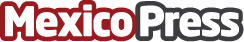 Hígado graso: un enemigo silencioso presente en la mitad de los adultos mexicanos, revela estudioObesidad, diabetes, colesterol alto e hipertensión, son factores de riesgo para hígado graso no alcohólico, señalaron el hepatólogo investigador Aldo Torre, la gastroenteróloga Graciela Castro Narro y la hepatóloga Eira Cerda Reyes. El 12 de junio se conmemora el Día Mundial de la Enfermedad por Hígado Graso no AlcohólicoDatos de contacto:Maricela Palacio5580708423Nota de prensa publicada en: https://www.mexicopress.com.mx/higado-graso-un-enemigo-silencioso-presente-en Categorías: Nacional Medicina Industria Farmacéutica Investigación Científica Otras ciencias http://www.mexicopress.com.mx